Lag- och kulturutskottets betänkandeGodkännande av partnerskapsavtalet om förbindelser och samarbete mellan Europeiska unionen och dess medlemsstater, å ena sidan, ochNya Zeeland, å andra sidan och med förslag till lag om sättande i kraft av de bestämmelser i avtalet som hör till området för lagstiftningenRepublikens presidents framställning nr 13/2016-2017INNEHÅLLRepublikens presidents förslag	1Landskapsregeringens yttrande	1Utskottets synpunkter	2Ärendets behandling	2Utskottets förslag	2Republikens presidents förslagRepublikens president inbegär lagtingets samtycke till ikraftträdandet av ett avtal med Nya Zeeland vilket är till sin karaktär ett blandat avtal som både innehåller bestämmelser som hör till medlemsstaternas behörighet och bestämmelser som hör till Europeiska unionens behörighet. Avtalet motsvarar till sitt huvudsakliga innehåll till stora delar de partnerskapsavtal som Europeiska unionen tidigare ingått. Avtalet effektiviserar samarbetet mellan Europeiska unionen och Nya Zeeland och gör det möjligt att ytterligare utvidga dialogen med Nya Zeeland. Partnerskapsavtalet utgör grunden för alla kommande sektorsavtal och skapar en stabil rättslig grund för förbindelserna mellan Europeiska unionen och Nya Zeeland, som hittills inte funnits.	I avtalet ingår bestämmelser om vissa samarbetsområden som rör områden som enligt 18 § i självstyrelselagen hör till landskapet Ålands behörighet. Bestämmelser om sådana områden ingår åtminstone i artikel 40 som gäller utbildning, artikel 41 som gäller samarbete om kultur- och mediefrågor och om audiovisuella frågor, artikel 43 som gäller miljö- och naturresurser, artikel 44 som gäller hälsa, artikel 46 som gäller katastrofriskhantering och civilskydd, artikel 48 som gäller transport, artikel 49 som gäller jordbruk, landsbygdsutveckling och skogsbruk, artikel 50 som gäller fiske och havsfrågor och artikel 51 som gäller sysselsättning och socialpolitik. Åtminstone i artiklarna 40, 41, 44 och 46 ingår bestämmelser som hör till medlemsstaternas i Europeiska Unionen behörighet. Följaktligen krävs det godkännande av Ålands lagting för att avtalet ska träda i kraft på Åland.Landskapsregeringens yttrandeLagtinget har den 21 augusti 2017 begärt ett yttrande från Ålands landskapsregering över presidentframställningen.	Landskapsregeringen konstaterar att partnerskapsavtalet ska tillämpas, å ena sidan, på Nya Zeelands territorium exklusive Tokelau, och å andra sidan, på de territorier där fördraget om Europeiska unionen och fördraget om Europeiska unionens funktionssätt är tillämpliga, i enlighet med de villkor som fastställs i fördragen. Landskapsregeringen konstaterar att bestämmelserna i protokoll 2 om Åland i bilagan till fördraget om Finlands anslutning till Europeiska unionen (FördrS 103/1994) således är tillämpliga på partnerskapsavtalet med Nya Zeeland, i de fall avtalsbestämmelserna i fråga kunde inne-bära bindande rättigheter eller skyldigheter av betydelse för Ålands särställning. I samband med att landskapsregeringen fick möjlighet att informellt kommentera avtalsutkastet i oktober 2013 samt i december 2014 bedömde dock utrikesministeriet att protokoll 2 inte aktualiseras i samband med detta avtal, eftersom avtalsbestämmelserna inte berättigar företag från Nya Zeeland att fritt utöva näringsverksamhet inom EU, utan bestämmelserna syftar endast till att främja samarbetet och dialogen parterna emellan.	Landskapsregeringen konstaterar att avtalet inte innehåller bestämmelser som står i strid med självstyrelselagen eller annan landskapslagstiftning. Landskapsregeringen ser inga hinder för att lagtinget ger sitt bifall till partnerskapsavtalet om förbindelser och samarbete med Nya Zeeland.Utskottets synpunkterUtskottet, som tidigare förordat ett antal liknande avtal, har inget att invända mot avtalet med Nya Zeeland och föreslår därför att lagtinget ger det inbegärda samtycket.Ärendets behandlingLagtinget har den 6 september 2017 inbegärt lag- och kulturutskottets yttrande i ärendet.	I ärendets avgörande behandling deltog ordföranden Harry Jansson, viceordföranden Roger Eriksson, ledamöterna Petri Carlsson, Brage Eklund, Bert Häggblom, Mikael Staffas och Tony Wikström.Utskottets förslagMed hänvisning till det anförda föreslår utskottetatt Ålands lagting ger sitt bifall till att lagen träder i kraft i landskapet Åland till de delar partnerskapsavtalet faller inom landskapets behörighet.__________________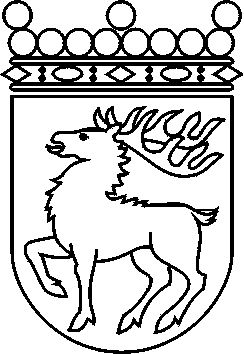 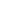 Ålands lagtingBETÄNKANDE nr 19/2016-2017BETÄNKANDE nr 19/2016-2017DatumLag- och kulturutskottet2017-09-12Till Ålands lagtingTill Ålands lagtingTill Ålands lagtingTill Ålands lagtingTill Ålands lagtingMariehamn den 12 september 2017Mariehamn den 12 september 2017OrdförandeHarry JanssonSekreterareSusanne Eriksson